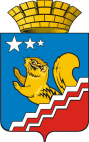 СВЕРДЛОВСКАЯ ОБЛАСТЬВОЛЧАНСКАЯ ГОРОДСКАЯ ДУМАШЕСТОЙ СОЗЫВПервое заседаниеРЕШЕНИЕ № 65г. Волчанск					 					  16.09.2017 г.Об утверждении Положения о постоянной комиссии по социальной политике и вопросам местного самоуправления Волчанской городской ДумыРуководствуясь Федеральным законом от 6 октября 2003 года № 131-ФЗ "Об общих принципах организации местного самоуправления в Российской Федерации", Уставом Волчанского городского округа, Регламентом Волчанской городской Думы, утвержденным Решением Волчанской городской Думы от 13.02.2009 г. № 11 (в редакции Решений от 13.11.2009 г. № 110; от 25.11.2010 г. № 103; от 26.01.2012 г. № 8, от 24.04.2014 г. № 35, от 16.06.2014 г. №52, от 27.10.2016 г. №75, от 25.05.2017 г. №34),  ВОЛЧАНСКАЯ ГОРОДСКАЯ ДУМА РЕШИЛА:Утвердить Положение о постоянной комиссии по социальной политике и вопросам местного самоуправления Волчанской городской Думы (прилагается).Признать утратившим силу Решение Волчанской городской Думы от 19.04.2012 года №88 «Об утверждении Положения о постоянной комиссии по социальной политике Волчанской городской Думы» (в редакции Решения от 23.12.2013 года №133), Решение Волчанской городской Думы от 19.04.2012 года № 89 «Об утверждении Положения о постоянной комиссии по вопросам местного самоуправления Волчанской городской Думы» (в редакции Решения от 23.12.2013 года №135).Настоящее Решение опубликовать в информационном бюллетене «Муниципальный вестник» и обнародовать на официальном сайте Думы Волчанского городского округа в сети Интернет.Контроль за исполнением настоящего Решения возложить на комиссию по социальной политике и вопросам местного самоуправления.Глава Волчанского                                                                              Председатель Волчанскойгородского округа                                                                                городской Думы                     А.В. Вервейн                                                                                     А.Ю. ПермяковПриложение  к Решению  Волчанской городской Думы                                  от 16.09.2017 г. № 65  ПОЛОЖЕНИЕ
«О постоянной комиссии по социальной политике и вопросам местного самоуправления Волчанской городской Думы»Статья 1. Общие положения1. Постоянная комиссия по социальной политике и вопросам местного самоуправления Волчанской городской Думы (далее по тексту – Комиссия) образуется на срок полномочий Волчанской городской Думы (далее по тексту – Дума), является рабочим органом Думы и состоит из депутатов Думы – членов Комиссии.2. Комиссия подотчетна и подконтрольна Думе.3. Деятельность Комиссии основывается на принципах законности, гласности, коллегиальности и учета общественного мнения.4. В своей деятельности Комиссия руководствуется Конституцией Российской Федерации, действующим законодательством Российской Федерации и Свердловской области, Уставом Волчанского городского округа, Регламентом Волчанской городской Думы, правовыми актами  Думы и настоящим Положением.Статья 2. Компетенция Комиссии1. Вопросы, осуществления контроля за исполнением органами местного самоуправления полномочий по решению вопросов местного значения: 1) Вопросы организации предоставления общедоступного и бесплатного дошкольного, начального общего, основного общего, среднего общего образования по основным общеобразовательным программам в муниципальных образовательных организациях (за исключением полномочий по финансовому обеспечению реализации основных общеобразовательных программ в соответствии с федеральными государственными образовательными стандартами), организации предоставления дополнительного образования детей в муниципальных образовательных организациях (за исключением дополнительного образования детей, финансовое обеспечение которого осуществляется органами государственной власти субъекта Российской Федерации), создания условий для осуществления присмотра и ухода за детьми, содержания детей в муниципальных образовательных организациях, а также организация отдыха детей в каникулярное время. 2) Вопросы создания условий для оказания медицинской помощи населению на территории городского округа (за исключением территорий городских округов, включенных в утвержденный Правительством Российской Федерации перечень территорий, население которых обеспечивается медицинской помощью в медицинских организациях, подведомственных федеральному органу исполнительной власти, осуществляющему функции по медико-санитарному обеспечению населения отдельных территорий) в соответствии с территориальной программой государственных гарантий бесплатного оказания гражданам медицинской помощи. 3) Вопросы организации библиотечного обслуживания населения, комплектования и обеспечения сохранности библиотечных фондов библиотек городского округа.4) Вопросы создания условий для организации досуга и обеспечения жителей городского округа услугами организаций культуры.5) Вопросы создания условий для развития местного традиционного народного художественного творчества, участия в сохранении, возрождении и развитии народных художественных промыслов в городском округе.6) Вопросы сохранения, использования и популяризации объектов культурного наследия (памятников истории и культуры), находящихся в собственности городского округа, охраны объектов культурного наследия (памятников истории и культуры) местного (муниципального) значения, расположенных на территории городского округа.7) Вопросы обеспечения условий для развития на территории городского округа физической культуры и массового спорта, организации проведения официальных физкультурно-оздоровительных и спортивных мероприятий городского округа.8) Вопросы создания условий для массового отдыха жителей городского округа.9) Вопросы организации и осуществления мероприятий по работе с детьми и молодежью в городском округе.10) Вопросы разработки и осуществления мер, направленных на укрепление межнационального и межконфессионального согласия, поддержку и развитие языков и культуры народов Российской Федерации, проживающих на территории городского округа, реализацию прав национальных меньшинств, обеспечение социальной и культурной адаптации мигрантов, профилактику межнациональных (межэтнических) конфликтов. 11) Вопросы участия в профилактике терроризма и экстремизма, а также в минимизации и (или) ликвидации последствий проявлений терроризма и экстремизма в границах городского округа.12) Вопросы участия в предупреждении и ликвидации последствий чрезвычайных ситуаций в границах городского округа.13) Вопросы организации охраны общественного порядка на территории городского округа муниципальной полицией.14) Вопросы предоставления помещения для работы на обслуживаемом административном участке городского округа сотруднику, замещающему должность участкового уполномоченного полиции.15) Вопросы обеспечения первичных мер пожарной безопасности в границах городского округа.16) Вопросы формирования и содержания муниципального архива.17) Вопросы создания, содержания и организации деятельности аварийно-спасательных служб и (или) аварийно-спасательных формирований на территории городского округа.18) Вопросы организации и осуществления мероприятий по территориальной обороне, гражданской обороне, защите населения и территории городского округа от чрезвычайных ситуаций природного и техногенного характера, включая поддержку в состоянии постоянной готовности к использованию систем оповещения населения об опасности, объектов гражданской обороны, создания и содержания в целях гражданской обороны запасов материально-технических, продовольственных, медицинских и иных средств. 19) Вопросы создания, развития и обеспечения охраны лечебно-оздоровительных местностей и курортов местного значения на территории городского округа.20) Вопросы осуществления мероприятий по обеспечению безопасности людей на водных объектах, охране их жизни и здоровья.21) Вопросы осуществления в пределах, установленных водным законодательством Российской Федерации, полномочий собственника водных объектов, установления правил использования водных объектов общего пользования для личных и бытовых нужд и информирования населения об ограничениях использования таких водных объектов, включая обеспечение свободного доступа граждан к водным объектам общего пользования и их береговым полосам.22) Вопросы организации и осуществлении мероприятий по мобилизационной подготовке муниципальных предприятий и учреждений, находящихся на территории городского округа.23) Вопросы создания условий для деятельности добровольных формирований населения по охране общественного порядка.24) Вопросы осуществления мер по противодействию коррупции в границах городского округа.2. Вопросы, осуществления контроля, за исполнением органами местного самоуправления полномочий по решению вопросов, не отнесенных к вопросам местного значения:1) Вопросы создания музеев городского округа.2) Вопросы создания муниципальных образовательных организаций высшего образования. 3) Вопросы участия в осуществлении деятельности по опеке и попечительству.4) Вопросы создания условий для осуществления деятельности, связанной с реализацией прав местных национально-культурных автономий на территории городского округа.5) Вопросы оказания содействия национально-культурному развитию народов Российской Федерации и реализации мероприятий в сфере межнациональных отношений на территории городского округа.6) Вопросы создания условий для развития туризма.7) Вопросы оказания поддержки общественным наблюдательным комиссиям, осуществляющим общественный контроль за обеспечением прав человека и содействия лицам, находящимся в местах принудительного содержания.8) Вопросы оказания поддержки общественным объединениям инвалидов, а также созданным общероссийскими общественными объединениями инвалидов организациям в соответствии с Федеральным законом от 24 ноября 1995 года № 181-ФЗ «О социальной защите инвалидов в Российской Федерации».9) Вопросы осуществления мероприятий, предусмотренных Федеральным законом «О донорстве крови и ее компонентов». 10) Вопросы создания муниципальной пожарной охраны.3. Вопросы, отнесенные к компетенции представительного органа муниципального образования1) Вопросы определения порядка привлечения граждан к выполнению на добровольной основе социально значимых для городского округа работ; принятие решения о привлечении граждан к выполнению на добровольной основе социально значимых для городского округа работ в целях решения вопросов местного значения.2) Вопросы принятия планов и программ развития муниципального образования, утверждение отчетов об их исполнении.3) Заслушивание информации главы городского округа по реализации муниципальных целевых программ, а также о планировании разработке муниципальных целевых программ подлежащих финансированию из средств бюджета городского округа. 4) Рассмотрение проекта бюджета городского округа на очередной финансовый год по вопросам компетенции Комиссии.5) Подготовка в установленном порядке законодательных инициатив по вопросам компетенции Комиссии6) Вопросы принятия устава муниципального образования и внесение в него изменений и дополнений.7) Вопросы определения порядка участия муниципального образования в организациях межмуниципального сотрудничества.8) Вопросы определения порядка материально-технического и организационного обеспечения деятельности органов местного самоуправления.9) Вопросы контроля за, исполнением органами местного самоуправления и должностными лицами местного самоуправления полномочий по решению вопросов местного значения.10) Вопросы принятия решения об удалении главы муниципального образования в отставку.11) Вопросы установления официальных символов городского округа.12) Вопросы утверждения структуры администрации городского округа по представлению главы городского округа.13) Вопросы формирования контрольно-счетного органа городского округа и принятия положения об организации его деятельности.14) Вопросы установления квалификационных требований к должностям муниципальной службы.15) Вопросы установления порядка организационно-правового, финансового, материально-технического обеспечения первичных мер пожарной безопасности в границах населенных пунктов городского округа, определение целей, задач, порядка создания и организации деятельности муниципальной пожарной охраны, порядка ее взаимоотношений с другими видами пожарной охраны по представлению главы городского округа.16) Вопросы назначения муниципальных выборов и местного референдума.17) Вопросы утверждения схемы избирательных округов на территории муниципального образования.18) Вопросы внесения в Избирательную комиссию Свердловской области инициативы, оформленной в виде нормативного правового акта Думы городского округа, о возложении полномочий избирательной комиссии городского округа на соответствующую территориальную избирательную комиссию.19) Вопросы внесения в законодательный орган государственной власти Свердловской области предложений в порядке законодательной инициативы, оформленных в виде нормативного правового акта Думы городского округа, об изменении границ городского округа, о преобразовании городского округа.20) Вопросы определения учредителя печатного средства массовой информации для опубликования муниципальных правовых актов, обсуждения проектов муниципальных правовых актов по вопросам местного значения, доведения до сведения жителей муниципального образования официальной информации о социально-экономическом и культурном развитии муниципального образования, о развитии его общественной инфраструктуры и иной официальной информации.21) Вопросы принятия Регламента городской Думы и внесение в него изменений и дополнений.22) Рассмотрение проекта бюджета городского округа на очередной финансовый год по вопросам компетенции Комиссии.23) Нормативно-правовое и организационное обеспечение реализации отдельных государственных полномочий, переданных органами государственной власти Российской Федерации и Свердловской области органам местного самоуправления в порядке, установленном законодательством.24) Подготовка в установленном порядке законодательных инициатив по вопросам компетенции Комиссии.25) Иные вопросы местного значения, отнесенные к компетенции Комиссии.Статья 3. Полномочия и права Комиссии1. Комиссия по вопросам, относящимся к ее компетенции, осуществляет следующие полномочия:1) организация и планирование деятельности Комиссии;2) предварительное обсуждение проектов, документов, внесенных на рассмотрение Думы, подготовка заключений по ним, рассмотрение и внесение поправок к проектам документов, принятым за основу;3) инициативная разработка проектов решений и предложений, внесение подготовленных документов на рассмотрение Думы;4) взаимодействие с Председателем Думы, заместителем Председателя Думы, иными органами и должностными лицами муниципального образования при подготовке правовых актов Думы, относящихся к компетенции Комиссии;5) Взаимодействие с органами государственной власти Российской Федерации и Свердловской области (их территориальными подразделениями), а также органами местного самоуправления и их должностными лицами по вопросам компетенции Комиссии;- участие в совместных заседаниях (Администрации Волчанского городского округа, Думы и иных органов власти и управления) комиссий по рассмотрению вопросов компетенции Комиссии;- взаимодействие с Контрольно-счетным органом Волчанского городского округа, включая вопросы формирования планов работы Контрольно-счетного органа Волчанского городского округа;- заслушивание по вопросам компетенции Комиссии докладов и сообщений руководителей соответствующих органов власти и управления, организаций и объединений, а также иных лиц по вопросам компетенции Комиссии;- получение от органов власти и управления различного уровня информации и документации, а также устных пояснений по вопросам компетенции Комиссии.6) организация и проведение депутатских слушаний;7) направление своих представителей в качестве докладчиков, содокладчиков на заседания Думы, внесение согласованных Комиссией поправок, распространение подготовленных заключений и других материалов;8) сбор и анализ информации по местным проблемам, находящимся в компетенции Комиссии;9) подготовка и внесение предложений и рекомендаций по вопросам, относящимся к компетенции Комиссии, на рассмотрение органов местного самоуправления, органов государственной власти;	10) содействие депутатам, органам Думы, органам территориального общественного самоуправления, организациям и гражданам в их деятельности; 11) контроль исполнения решений и иных актов Думы по вопросам, относящимся к компетенции Комиссии;12) документирование деятельности Комиссии, предоставление материалов о работе Комиссии депутатам Думы;13) иные полномочия в целях решения вопросов, относящихся к компетенции Комиссии.2. Комиссия в целях решения вопросов, относящихся к ее компетенции, вправе:вносить предложения в повестку заседания Думы;вносить предложения в план работы Думы;вносить в городскую Думу предложения по передаче проектов ее решений на обсуждение населения муниципального образования;направлять Председателю Думы предложения о проведении внеочередных заседаний Думы;для подготовки рассматриваемых вопросов и организации депутатских слушаний создавать рабочие группы с привлечением депутатов, представителей государственных и общественных органов и организаций, органов местного самоуправления, научных учреждений;при необходимости проводить выездные заседания;привлекать к своей работе специалистов различного профиля в качестве экспертов;8) заслушивать на своих заседаниях доклады и сообщения руководителей (представителей) органов местного самоуправления, а также руководителей организаций, расположенных на территории Волчанского городского округа; По предложению Комиссии руководители или представители указанных органов и организации представляют объективную и полную информацию по рассматриваемым Комиссией вопросам не позднее, чем за 7 дней до их рассмотрения в письменном виде.Приглашение лиц, занятых в рассмотрении выносимых на  заседание Комиссии  вопросов, направление им необходимых документов, осуществляется не позднее, чем за  3 дня до заседания Комиссии.9) запрашивать от органов местного самоуправления, предприятий, учреждений и организаций необходимые материалы и документы;10) вносить предложения о заслушивании на заседании Думы отчета, информации о деятельности органов и должностных лиц местного самоуправления.3. При внесении на рассмотрение Думы материалов и проектов по вопросам, отнесенным к компетенции Комиссии, ее заключение обязательно.   Статья 4. Порядок образования Комиссии, структура Комиссии1. Комиссия образуется на срок полномочий Думы, в состав Комиссии должно входить не менее трех депутатов. Персональный состав Комиссии утверждается Решением Думы.2. Председатель Комиссии избирается членами Комиссии из своего состава  большинством голосов от числа членов Комиссии и утверждается Решением Думы большинством голосов от числа избранных депутатов.Председатель Комиссии освобождается от занимаемой должности Решением Думы большинством голосов от числа избранных депутатов по личному заявлению, по решению Комиссии, принятому большинством голосов от числа членов Комиссии, а также в связи с обстоятельствами, препятствующими выполнению им своих обязанностей.3. Комиссия из своего состава открытым голосованием большинством голосов от числа членов Комиссии избирает заместителя Председателя Комиссии. Статья 5. Полномочия Председателя Комиссии, заместителя Председателя Комиссии1. Председатель Комиссии:организует и планирует работу Комиссии;назначает дату заседания Комиссии и принимает меры для обеспечения явки ее членов;председательствует на заседании Комиссии;обеспечивает членов Комиссии материалами и документами по вопросам, связанным с их деятельностью, работой Комиссии;приглашает для участия в заседании Комиссии представителей населения, органов государственной власти, должностных лиц местного самоуправления, руководителей  предприятий, учреждений и организаций, специалистов и экспертов;дает поручения членам Комиссии в пределах своих полномочий по вопросам, входящим в компетенцию Комиссии;организует контроль за исполнением решений Комиссии;подписывает заключения Комиссии и протоколы ее заседаний;имеет право подписи документов по вопросам, входящим в компетенцию Комиссии, направляемых от имени Комиссии в адрес органов государственной власти, местного самоуправления, организаций, должностных лиц и граждан; осуществляет иные полномочия, в том числе по поручению Комиссии, Председателя Думы.2. Заместитель Председателя Комиссии выполняет отдельные поручения Председателя Комиссии, а также исполняет обязанности Председателя Комиссии в его отсутствие. Статья 6. Организация работы Комиссии1. Члены Комиссии созываются ее Председателем на очередные заседания в соответствии с планом работы Комиссии, а также на внеочередные заседания по инициативе большинства членов Комиссии или Председателя Думы.Предложения в повестку заседания Комиссии вносят Председатель Думы, Председатель Комиссии, члены Комиссии, депутаты, рабочие группы, временные комиссии. Предложения в повестку заседания Комиссии направляются Председателю Комиссии в письменном виде с приложением документов и материалов, содержащих обоснование целесообразности рассмотрения данного вопроса на заседании Комиссии. В случае, если предложение о рассмотрении вопроса поступило Председателю Комиссии менее чем за три дня до заседания, указанный вопрос включается в повестку следующего заседания Комиссии, за исключением случаев, предусмотренных законодательством.Председатель Комиссии сообщает членам Комиссии об очередном заседании Комиссии, вручает проект повестки заседания Комиссии и все сопутствующие документы и материалы не позднее чем за три дня до заседания.Повестка заседания Комиссии утверждается на заседании Комиссии по представлению председательствующего. Предложения по повестке заседания Комиссии рассматриваются в порядке поступления.Заседание Комиссии правомочно, если на заседании присутствуют более половины от числа членов Комиссии.О невозможности прибыть на заседание Комиссии депутат извещает Председателя Комиссии письменно или устно не менее чем за сутки до заседания Комиссии.При необходимости покинуть заседание Комиссии депутат извещает об этом председательствующего, который ставит вопрос на голосование. Уход с заседания возможен только по решению Комиссии.Заседания Комиссии проводятся открыто.Право на проведение видео-, фотосъемки и звукозаписи на пленарных заседаниях комиссии имеют сотрудники аппарата Думы. По решению Комиссии, в случае необходимости, может быть проведено закрытое заседание. Решение о проведении закрытого заседания принимается большинством голосов от числа членов комиссии, присутствующих на заседании. 2. Член Комиссии обязан участвовать в деятельности Комиссии, содействовать проведению в жизнь ее решений, выполнять поручения Комиссии.Член Комиссии имеет право предлагать вопросы для рассмотрения Комиссией и участвовать в их подготовке и обсуждении, вносить предложения о заслушивании представителей органов местного самоуправления, предприятий, учреждений, организаций на заседании Комиссии, о направлении депутатских обращений и запросов, представлять информационные сообщения по вопросам, относящимся к компетенции Комиссии.Член Комиссии, предложения которого не получили поддержки на заседании Комиссии, может внести их в письменной или устной форме при обсуждении данного вопроса на заседании Думы.По запросу Комиссии члену Комиссии предоставляются необходимые документы и другие материалы должностными лицами органов местного самоуправления, предприятий, учреждений и организаций по вопросам, вынесенным на рассмотрение Комиссии.3. Решения Комиссии принимаются  большинством голосов от  числа членов Комиссии, присутствующих на заседании.4. Организационное, техническое, правовое и иное обеспечение деятельности Комиссии осуществляет аппарат Думы.Статья 7. Совместные заседания постоянных комиссий1. В целях рассмотрения вопросов, отнесенных к компетенции двух и более постоянных комиссий, комиссии вправе проводить совместные заседания.2. Совместные заседания постоянных комиссий ведет один из председателей постоянных комиссий, заместитель председателя Думы, председатель Думы по согласованию3. Решение принимается большинством голосов от числа присутствующих на заседании Комиссии. 4. Совместное заседание комиссий правомочно (кворум), если на нем присутствуют более половины членов каждой комиссий, участвующей в совместном заседании.5.Протоколы совместных заседаний комиссий подписываются председательствующим на совместном заседании  комиссии.6. В случае если решение о вынесении вопроса для рассмотрения на заседании Думы не принято в порядке, установленном пунктом 3 настоящей статьи, постоянные комиссии, участвующие в совместном заседании, вправе рассмотреть указанный вопрос на своих заседаниях и внести его для рассмотрения на заседании Думы